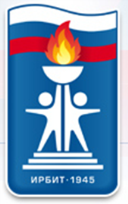 Муниципальное автономное образовательное учреждение дополнительного обрезания Муниципального образования город Ирбит«Детско-юношеская спортивная школа»(МАОУ ДО «Ирбитская ДЮСШ»)Рабочая программа по виду спорта спортивная аэробика для групп базового уровня четвертого года обученияВозраст учащихся: 9-10 летСрок реализации программы: 1 годРазработчики:Осташевская Ирина Александровна, старший тренер-преподаватель по спортивной аэробике.Кузьмина Елена Алексеевна, тренер – преподаватель. по спортивной аэробике Поспелова Анна Юрьевна, тренер-преподавательпо спортивной аэробике.г. Ирбит2020 годПояснительная запискаСпортивная аэробика - вид спорта, официально зарегистрированный во Всероссийском Реестре Видов Спорта (ВРВС). Спортивная Аэробика является одним из пяти видов гимнастики (наряду со спортивной и художественной гимнастикой, акробатикой и прыжками на батуте), признанным и пропагандируемым FIG (Международная федерация гимнастики). Начало развития этого вида спорта приходится на конец 1980-х годов. Взяв за основу упражнения из классической аэробики (комплекс упражнений для поддержания физической формы), спортивная аэробика постепенно приобрела черты полноценного вида спорта.Спортивная аэробика - это слитые воедино динамичные движения, сила, гибкость, координация и музыкальность, демонстрируемые спортсменом в упражнении длительностью 1 мин. 15 сек. ± 5сек. на площадке 7×7 и 10×10 м с любым гладким покрытием. Спортсмены выступают в категориях: индивидуальные мужские, индивидуальные женские, смешанные пары, тройки и группы (5 спортсменов), танцевальная гимнастика (6-8 чел.), гимнастическая платформа (6-8чел.).Соревновательная программа гимнаста представляет собой композицию из различных по сложности и содержанию движений и элементов, выполняемых с высокой интенсивностью под музыку. При выполнении программы спортсмен должен выполнить элементы на силу, гибкость, ловкость и выносливость из структурных групп (А, В, С, D).Цель программы: физическое развитие и укрепление здоровья обучающихся посредством освоения вида спортивной аэробики; подготовка юного спортсмена к выполнению спортивного разряда.Задачи программы: Обучающие:Формировать правильную осанку и аэробный стиль (школу) выполнения упражнений; Техническая подготовка – освоение базовых шагов и специфических (фундаментальных) элементов: динамическая сила (группа А), статическая сила (В), прыжки (С), гибкость (D);Хореографическая подготовка – освоение элементов различных танцевальных стилей в простейших соединениях;Формирование умения понимать музыку, разбираться в средствах музыкальной выразительности (характер, размер, ритм, темп, громкость, форма и фразировка) и согласовывать свои движения с музыкой.Развивающие:Содействовать гармоничному физическому развитию и укреплению здоровья учащихся;Способствовать разносторонней общей физической подготовке и развитию всех специальных физических качеств;Специально-двигательная подготовка – развитие умений ощущать различные параметры движения.Воспитательные: Привитие интереса к регулярным занятиям спортивной аэробикой, Формирование положительного отношения к искусству аэробики, акробатики и хореографии.Воспитание волевых, морально- этических и эстетических качеств спортсменов; дисциплинированность, аккуратность и трудолюбие.Рабочая программа составлена на основе дополнительной предпрофессиональной программы в области физической культуры и спорта по виду спорта: «спортивная аэробика». Ориентирована на группу базового уровня четвертого года обучения, возраст зачисления в группу – 9-10 лет. Общий объем часов - 368. Программа служит для эффективного построения базовой подготовки обучающихся в спортивной аэробике и содействия успешному решению задач физического воспитания детей, развитию всесторонне развитой, социально активной личности.Возрастные особенности детей 9-10 лет. Дети этого возраста более самостоятельны и не нуждаются в постоянной опеке взрослых. Они обычно активны и жизнерадостны, охотно поддерживают товарищеские отношения. Дети этого возраста более всего ценят в окружающих физическую силу, ловкость, быстроту, верность дружбе, им бывает важно проявить себя. Ищет себе героя авторитета, на которого хотел бы походить. Любит физические упражнения, игры, но игры носят уже соревновательный характер. Он испытывает большую потребность в движениях, которую необходимо, по возможности, удовлетворять. Доминирующим мотивом в этом возрасте это мотивация достижения - желание хорошо и правильно выполнить задание, получить нужный результат и быть лучше всех. Характерная особенность детей этого возрастного периода - ярко выраженная эмоциональность восприятия. В первую очередь дети воспринимают те объекты, которые вызывают непосредственный эмоциональный отклик, эмоциональное отношение. Наглядное, яркое, живое воспринимается лучше, отчётливее. Эмоционально быстро включается в игры. Дети быстрее запоминают и прочнее сохраняют в памяти конкретные сведения, события, лица, предметы, факты, чем описания, объяснения. Может пренебрегать своим внешним видом. Свободно выражает свои эмоции. Режим учебных занятий. Количество обучающихся в группе – 5-25 человек. Срок реализации рабочей программы 1 год. Занятия проводятся 4 раза в неделю по 2 академических часа. В соответствии с программой каждое занятие состоит из теоретической части (37 часа в год) и практической (331 часа в год).Основными формами учебно-тренировочного процесса являются:групповые учебно-тренировочные занятия;теоретические занятия;выполнение домашних заданий;тестирование и контроль;участие в показательных выступлениях и спортивных соревнованиях;инструкторская и судейская практика.Содержание программыУчебный план		Содержание учебного планаРаздел 1. Теоретические основы.1.1 Инструктаж по технике безопасности. Теория: Условия безопасности учебно-тренировочных занятий.Практика: Провести инструктаж по безопасности учебно-тренировочных занятий.1.2. История развития спортивной аэробики. Теория: Истоки спортивной аэробики. История развития спортивной аэробики. Достижения российских спортсменов.1.3. Терминология аэробики. Теория: Название базовых шагов, элементов, стилей и направлений аэробики. 1.4. Гигиенические требования к проведению занятий. Теория: Общие знания о гигиене. Личная и общественная гигиена. Гигиенические основы занятий спортом. Гигиенические требования к месту занятий, к одежде спортсмена, его обуви. 1.5. Рациональное питание и режим дня. Теория: Понятие о режиме, его значение в жизни человека. Правила сбалансированного питания. Понятие об обмене веществ, калорийность пищи, энергозатраты при физических нагрузках. Водный баланс.Практика: Ведение дневника питания. Написать бланк «мой режим дня».1.6. Анатомические сведения.Теория: Знания частей тела, суставов, движения в суставах, мышцы; влияние физических упражнений на развитие и состояние различных систем организма; изменения в теле при разминке.1.7. Правила соревнованийТеория: Правила соревнований ФИЖ. Требования к композиции возрастной группы «Дети» (9-11 лет) для национального развития вида спорта.Раздел 2. Практические основыФизическая подготовка2.1. Упражнения на всестороннее физическое развитиеПрактика: Строевые упражнения, повороты направо, налево, кругом, пол-оборота. Расчёт. Границы площадки, углы, середина, центр. Движение по диагонали, змейкой. Общеразвивающие упражнения с предметом и без, упражнения в парах, на мелкую моторику, на внимание и др.2.2. Упражнения на развитие специальной прыгучести.Теория: Согласованное движение рук и ног во время выполнения прыжка.Практика: прыжки ноги врозь и ноги вместе (с помощью, самостоятельно), прыжок в группировку, выпрыгивания из приседа, запрыгивание и перепрыгивание возвышенности и др.2.3. Упражнения для развития подвижности в суставах.Теория: Гибкое тело – красивые движения.Практика: Выполнение упражнений для подвижности суставов: для позвоночника, плечевого, локтевого и лучезапястного суставов; для суставов пальцев рук; для голеностопа, коленного и тазобедренного сустава. Сед в складках ноги вместе и ноги врозь, «коробочка», «лягушка», «замочек», «выкруты», «кошка под забором», шпагаты, растяжка самостоятельно и с помощью тренера.2.4. Упражнения для развития силы.Теория: Правильное положение корпуса во время выполнения у упражнений на силу.Практика: Пресс в парах, поднимание ног на наклонной доске и в висе на шведской стенке, разные виды отжимания, приседания, подтягивания на низкой перекладине и в висе, «лодочка», подъём спины, канат, упражнения с гантелями и в парах.2.5. Упражнения на быстроту выполнения разнообразных движений.Практика: выполнение простых упражнений за короткий отрезок времени (10-20 сек) «кто больше раз сделает?»; небольшое количество упражнений на время «кто быстрее»; эстафеты и веселые старты, прыжки на скакалке.2.6. Упражнения для развития ловкости и координации движений.Практика: Для развития ловкости используют эстафеты с предметами и без предметов, лазание по канату. Выполнение специальных комплексов на ловкость. Выполнение 2-3 противоположных упражнений последовательно (перепрыгнуть – подлезть, упор лежа – упор присев – выпрыгивание).2.7. Упражнения на общую выносливость.Выносливость — это крайне специфичное качество. Развивая его в одном направлении, выносливость никак не развивается в других упражнениях. Это факт. Чтобы натренировать выносливость, надо тренировать ее именно в том упражнении, в котором она будет нужна на соревнованиях.Практика: Прыжки на скакалке, бег, челночный бег в темп музыки, бег с высоким подниманием бедра на месте 1 мин 20 сек, отжимания от скамьи 30 раз и более, «бёрпи» не меньше минуты.2.8. Упражнения на формирование правильной осанки. Теория: Осанка – положение корпуса.Практика: Ходьба на носках, с мешочком на голове, ползание на четвереньках, упражнения в парах, упражнений с предметами: кубики, мячи, султанчики, гимнастические палки.Спортивная аэробика2.9. Базовые шаги в спортивной аэробике.Теория: Терминология базовых шагов. Техника выполненияПрактика: - Марш - ходьба на месте, с продвижением вперед, назад, по диагонали. Ходьба с пружинным движением. Ходьба с поворотом направо (налево), кругом, полный круг.- Приставной шаг - приставные шаги в сторону, по диагонали, зигзагом, по квадрату. Приставные шаги с поворотом направо, налево, кругом. Два (и более) приставных шага слитно.- Бег на месте с продвижением в различных направлениях.- «Галоп» - шаг правой вперед (в сторону), приставить левую. Следующий шаг с правой ноги.- «Полька» - шаг правой вперед, приставить левую, шаг левой вперед и подскок на правой. Следующий шаг начинать с левой ноги.- Подъем колена вверх - подскок - сгибание ноги вперед.- Махи ногами (kick) - махи ногами вперед, в сторону, назад, по диагонали. Махи согнутой ногой назад.- Выпад (lunge) - выпады вперед, в сторону, назад, по диагонали. Одна нога перемещается вперед, другая назад. Тяжесть тела распределяется одинаково на обе ноги.- Прыжок ноги врозь-вместе (jumping-jach) - прыжок ноги врозь-вместе. В положении ноги врозь они слегка разворачиваются наружу, колени немного сгибаются, амортизируя. Ширина разведения ног - чуть шире плеч.- «Скип» (skip) - подскок на одной ноге, другая нога сгибается в коленном суставе почти до касания ягодицы, далее, выполняя второй подскок на опорной ноге, выпрямить ногу вперед под углом 30-40 градусов.2.10. Элементы группы А - Динамическая сила. Теория: Техника выполнения элементов. Минимальные требования к выполнению отжиманий.Практика: отжимание, латеральное отжимание, венсон. 2.11. Элементы группы В - Статическая сила.Теория: Техника выполнения упоров. Минимальные требования к углам.Практика: упор углом вне, упор углом вне с поворотом на 360°, упор венсон, удержание угла на гимнастических стоялках с прямыми ногами; с согнутыми ногами (таз выводить вперед).2.12. Элементы группы С- Прыжки.Теория: Техника выполнения прыжков. Техника выполнения различных приземлений. Минимальные требования к выполнению элементов.Практика: прыжок с поворотом на 360°, прыжок в группировку, прыжок с приземлением в шпагат, страдл.2.13. Элементы группа D – Гибкость и равновесия.Теория: Техника выполнения и минимальные требования к элементу.Практика: шпагат, панкейк, поворот на одной ноге, 4 поочерёдных маха вперёд, вертикальный шпагат, либело.2.14. Выполнение комбинации.Теория: Требования к составлению и выполнению композиции. Обязательные и свободные элементы. Перемещения по площадке. Переходы и взаимодействия в групповых выступлениях. Артистическое мастерство.Практика: Выполнение связок, четвертинок, частей соревновательной дорожки в утяжелителях и без. Прохождение цельной композиции под музыкальное сопровождение и под счет. Отработка положений рук и эмоций перед зеркалом. Выполнение переходов со страховкой и без. Прогоны перестроений в групповых выступлениях с проверкой чистоты линий рисунков. Выполнение целой композиции перед группой (сверстники определяют ошибки или выставляют оценки).2.15.  Соревновательная деятельность.Теория: Значение спортивных соревнований. Виды соревнований. Правила соревнований. Компоненты оценки.Практика: Эстафеты, участие в школьных соревнованиях по ОФП и СФП, участие в городских соревнованиях по спортивной аэробике и показательный выступлениях.Хореография.2.16. Основы музыкальной грамоты.Теория: Понятие о содержании и характере музыки. Такт, размер, доля, темп, динамика. Музыкальный ритм. Эмоциональность и выразительность в музыке. Значение музыки в спортивной аэробике. Практика: Прослушивание музыки с разным характером. Простукивание музыки и выполнение хлопков под музыку с различным темпом по заданию.2.17. Позиции ног и рук, их сменаТеория: Позиции - это основные положения конечностей. Позиции определяют правильное положение тела, дарят ему грацию, а спортсмену – выразительность.Практика: Удержание основных позиций ног (первая, вторая, третья, шестая) и положения рук (подготовительная, первая, вторая, третья). Смена позиций.2.18. Экзерсис у балетного станка.Теория: Поза - это статичная фигура, которая определяется положением корпуса, конечностей и головы спортсмена. Практика:• Plie (плие) - плавное приседание во всех известных позициях ног (может быть половинным и глубоким), направленное на разогрев мышц и связок.• Battement tendu (батман тандю) - скольжение носка по полу с напряжением всей ноги и вытягиванием подъема (разрабатывает Ахилл и способствует общему развитию мышц).• Battement jete (батман жете) - невысокий бросок носка, сопровождающийся резким разрывом ног и напряжением в паховой области (развитие тазобедренного сустава и голеностопа).• Battement pique (батман пике) - представляет собой резкий и невысокий отрыв ноги от пола (как будто, спортсмен прикасается к горячей поверхности или же колючей иголке).• Battement releve lent (батман релеве лян) - это медленный подъем ноги на высоту не менее чем 90 градусов (положение стоит на несколько секунд зафиксировать, после чего вернуться в исходное).• Grand battement jete (гранд батман жете) - это упражнение можно считать усложненным вариантом батман жете, в ходе которого происходит резкий большой мах ногой (при этом, рабочая должна подняться, как минимум, на 90 градусов).Стоит отметить, что упражнения делаются так называемым крестом, в ходе которого нога поочередно двигается вперед, в сторону и назад.При этом в самом начале обучения упражнения выполняются в элементарном базовом характере. Позже могут быть разучены более сложные комбинации, направленные на развитие пластичности и грации.2.19. Упражнения в партере на выворотность.Практика: Выворотность – это способность разворачивать наружу бедренный сустав, что позволяет ноге и стопе, в частности, принимать основные позиции. Даже если данное свойство не дано ребенку от рождения, его вполне возможно выработать путем регулярных и усердных занятий. Упражнения «узелок», «пылесос», «хвост русалочки» и др.2.20. Упражнения для растяжки.Практика: «кошечка», «бабочка», складка, полу-шпагат, шпагат, шпагат с возвышенности. Акробатика. 2.21. Акробатические элементы.Теория: Техника выполнения акробатических элементовПрактика: На этапе начальной специализированной подготовки, очень важно заложить надежный фундамент для формирования основ рациональной техники выполнения акробатических упражнений:Перекаты. Они выполняются вперед, назад и в стороны, в группировке. Перекаты используются как самостоятельные упражнения и как подготовительные при изучении более сложных упражнений. Они применяются в композиции как связующие элементы некоторых соединений.Кувырки — вращательные движения тела с последовательным касанием опоры и переворачиванием через голову. Они выполняются вперед, назад и в сторону; в группировке и согнувшись. Кувырки вперед могут выполняться и с полетом после толчка ногами.Перевороты — вращательные движения тела с полным переворачиванием и промежуточной опорой. Данная подгруппа включает в себя следующие разновидности: собственно, перевороты вперед, назад, с разбега и с места; перевороты колесом с последовательной опорой каждой рукой и ногой без фазы полета, рондат.Полуперевороты. В отличие от переворотов не содержат полного вращения. Выполняются вперед и назад, прыжком с одной части тела на другую, курбет.2.22. Упражнения на балансирование. Практика: Акробатические упражнения, в основе которых лежит сохранение собственного равновесия или уравновешивание одного или нескольких партнеров. Упражнения в балансировании:Одиночные упражнения - стойки на лопатках, голове и руках; мосты и шпагаты.Парные упражнения - один партнер (нижний) не только сохраняет собственное равновесие в различных положениях, но и уравновешивает другого (верхнего) партнера.2.23. Сотрудничество – G.Практика: Переходы, соединения, подъемы, взаимодействия партнёров, сотрудничество.2.24. Спортивное и специальное оборудование. Теория: Техника безопасности при занятиях на гимнастических снарядах и со спортивным инвентарем.Практика: Выполнение упражнений на гимнастических снарядах (шведская стенка, канат, батут, параллельные брусья и др.). Упражнения со спортивным инвентарем (скакалка, резина для йоги, гантели, утяжелители и др.) 2.25. Творческое мышлениеТеория: Как выразить и показать характер музыки через движение.Практика: Импровизация под музыку с использованием выученных упражнений. Дать название неизвестному упражнению.2.26. Подвижные игры.Теория: Правила игры.Практика: Подвижные игры «Белый медведь», «Заводные куклы», «Колдуны», «Ловишки», «Волк и заяц», «Фигуры», «Молекулы»2.27. Региональный компонент.Теория: Особенности развития спортивной аэробики в г. Ирбите и Свердловской области.Практика: Просмотр фото и видео материала.2.28. Контрольные испытание.Практика: Сдача промежуточной и итоговой аттестации по общей и специальной физической подготовке. Тестовые упражнения по ОФП: бег 30м и 500м, челночный бег 3×10м, прыжок в длину с места, прыжок в верх с места, подтягивание, наклон вперед. Упражнения оцениваются по пятибалльной системе (приложение №1).Контрольные упражнения по СФП:Равновесие на одной ноге руки в стороны, глаза закрыты.Подъем ног в висе на гимн. стенке до касания за головойВис углом на гимн. стенке, держать, сек.«Пистолет», кол-во разПодтягивание, кол-во разОтжимания в упоре лежаПрыжки в упоре лежа за 20 секСтойка на руках у опоры, держать, минСгиб-разгиб лежа на спине за 30 сек.Сгиб-разгиб лежа на спине за 30 сек.Прыжки на гимн. скамейку за 1 мин.Упражнения оцениваются по десятибалльной системе (приложение №2).Нормативы по хореографической подготовке. (приложение №3).Планируемые результатыК концу учебного года учащиеся должны знать: основные термины аэробики, хореографии и акробатики, позиции рук и ног, правила постановки корпуса. Уметь выполнять основные упражнения аэробики. Правильно двигаться в такт музыке, вовремя начинать и заканчивать движения. Самостоятельно выполнять гимнастические элементы: перекат, кувырки вперёд, назад, мост, стойка на руках, колесо.Реализация программы предполагает выполнение требований по уровню подготовленности занимающихся, выраженных в количественных показателях физической, технической, теоретической подготовленности.В течение учебного года участие в показательных выступлениях на школьных мероприятиях, сдача норм по общей и специальной физической подготовке.Формы контроля. Педагогическое наблюдение, опрос, зачетные мероприятия по композициям, итоговая аттестация по общей и специальной физической подготовке, соревновательная деятельность.Методическое обеспечение программыДля проведения занятий используются различные формы работы:беседы; практические занятия; промежуточная и итоговая аттестация; индивидуальные и групповые занятия.Образовательный процесс в спортивной школе строится на основе теоретических и практических занятий. На практических занятиях дети учатся выполнять физические упражнения на силу, скорость, выносливость, координацию, гибкость.Для восприятия и развития навыков в спортивной деятельности учащихся программой предусмотрены основные методы:Игровой (проведение подвижных игр и игровых упражнений);Повторный (развитие координационных, скоростных, силовых способностей и гибкости);Равномерный (развитие общей выносливости);Круговой (комплексное развитие физических качеств учащихся, выполняя упражнения «по кругу»);Соревновательный (эстафеты).Материально-техническое обеспечение программыЗанятия проводятся в большом специализированном гимнастическом зале, зале хореографии и малом гимнастическом зале, оборудованном для занятий ОФП. На тренировках используются гантели, резина для йоги, скакалки, гимнастические коврики, маты, степ-платформы, низкое бревно, стоялки, скамейка, шведская стенка, наклонная доска, канат, спортивный батут и др.Список литературыиспользованной при написании рабочей программы:Аэробика.   Теория и методика проведения занятий: Учебное пособие для студентов вузов физической культуры/ Под ред. Е.Б. Мякинченко и М.П. Шестакова. -• М.: ТВТ Дивизион, 2006. - 304 с URL: https://www.studmed.ru/myakinchenko-eb-shestakov-mp-aerobika-teoriya-i-metodika-provedeniya-zanyatiy_67a1d1d0903.html (дата обращения 11.09.2019г.)Гольцова Е.Н. Значение акробатической подготовки в спортивной аэробике. Ведущий образовательный портал России ИНФОУРОК URL: https://infourok.ru/rabochaya-programma-po-sportivnoy-aerobike-dlya-gnp-2890290.html (дата обращения 6.09.2019г.)Исанбаева Ю. В.  Программа дополнительного образования. Ведущий образовательный портал России. ИНФОУРОК. URL: https://infourok.ru/rabochaya-programma-dopolnitelnogo-obrazovaniya-sportivnoy-sekcii-po-fitnesaerobike-dlya-detey-let-503720.html (дата обращения 12.09.2019г.)Классическая хореография. Сайт Образование Москвы URL: https://obrmos.ru/do/do_dance/do_dance_class_chor.html (дата обращения 12.09.2019г.)Крючек Е.С. Аэробика. Содержание и методика проведения оздоровительных занятий. - М.: Терра-Спор, Олимпия Пресс, 2001. - 64с.Лисицкая Т.С., Сиднева Л.В. Аэробика в 2-х томах: Теория и методика аэробики. Частные методики. М.: Федерация аэробики России, 2002.Озолин Н.Г. Настольная книга тренера: Наука побеждать. – М.: ООО «Издательство АСТ», 2004. – 863с.Плеханова, М. Э. Эстетические аспекты спортивно-технического мастерства в сложно координационных видах спорта (художественная, спортивная, эстетическая, аэробическая гимнастика) / М. Э. Плеханова; Всероссийский научно-исследовательский институт физической культуры и спорта. - Москва: Новая Ивановская газета, 2006. - 172 с.: ил.Спортивная аэробика. Программа для ДЮСШ и специализированных ДЮШОР / Н.А. Рукабер, Ю.П. Серков, Л.К. Матвеева, Е.В. Баюнова, Р.В. Букусова. – Москва: СигналЪ, 2000. - 54 с.Терехина Р.Н., Винер И.А., Турищева Л.И., Плеханова М.Э. Эстетические показатели исполнительного мастерства в гимнастических видах спорта. // Научно-теоретический журнал «Ученые записки» № 11 (45) – 2008. URL: https://cyberleninka.ru/article/n/esteticheskie-pokazateli-ispolnitelskogo-masterstva-v-gimnasticheskih-vidah-sporta (дата обращения 11.09.2019г.)Филиппова Ю.С., Веселов А.М. Идеальный тренер ДЮСШ (работа с документами): учебное пособие/ Ю.С. Филиппова, А.М. Веселов. Новосибирск: Параллель, 2012. - 70с.Перечень нормативных документовМетодические рекомендации по проектированию дополнительных общеразвивающих программ, направленных письмом Минобрнауки России от 18.11.2015 № 09-3242.Нормативно-правовое и программное обеспечение деятельности спортивных школ в Российской Федерации [Текст]: методическиерекомендации / под ред. И. И. Столова. - М.: Советский спорт, 2008. - - Федеральный закон от 29.12.2012 №273-ФЗ «Об образовании в РФ»Приказ Минобрнауки России от 29.08.2013 г. № 1008 "Об утверждении Порядка организации и осуществления образовательной деятельности по дополнительным общеобразовательным программам".Приказ Минспорта России от 12.09.2013 №730 «Об утверждении федеральных государственных требований к минимуму содержания, структуре, условиям реализации дополнительных предпрофессиональных программ в области физической культуры и спорта и к срокам обучения по этим программам»Федерального закона РФ «Об образовании в Российской Федерации» № 273-ФЗ.Список литературы, рекомендованный учащимся.Бурбо, Л. Калланетика за 10 минут в день / Л. Бурбо. - 2-е изд. - Ростов-наДону: Феникс, 2006. - 224 с. - (Фитнес-тренер). Купер, К. Аэробика для хорошего самочувствия: пер. с англ. / К. Купер. - Москва: Физкультура и спорт, 1987. - 192 с. - 0-75Спортивная аэробика для детей 5-10 лет под музыку. URL: https://ktostroynee.ru/trenirovki/kompleksy/aerobika-dlya-detejУпражнения на развитие силовых качеств у младших школьников URL: https://multiurok.ru/files/uprazhneniia-na-razvitie-silovykh-kachestv-u-mlads.htmlСписок литературы, рекомендованный родителямАмосов Н.М. Энциклопедия Амосова. Раздумья о здоровье. – М.: АСТ Сталкер, 2005Аэробика для детей: польза, особенности занятий. URL: https://razvitie-rebenka24.ru/vospitanie-rebenka/aerobika-dlya-detej.htmlАэробика для малышей: с какого возраста и какая польза // Rebenokvsporte.ru URL: https://rebenokvsporte.ru/aerobika-dlya-detej-so-skolki-let-i-kakaya-polza/Всероссийская федерация спортивной аэробики [Электронный ресурс] – Режим доступа: http://www.sport-aerob.ru/sh_aerobics. - ВФСОА, 1992-2011.Готовцев П.И., Дубровский В.И.  Самоконтроль при занятиях физкультурой и спортом. М.: ФКиС, 1986Крючек, Е.С. Аэробика. Содержание и методика проведения оздоровительных занятий / Е.С. Крючек. - М.: Терра-Спор, Олимпия Пресс, 2001. - 64с.Иванова О.А., Дикаревич Л.М. Аэробика плюс сила и гибкость: физкультура для всех // Здоровье. 1993. № 1. С. 42-43. Родыгина, И. Аэробика: определение и виды [Аудиозапись] / И. Родыгина. – М.: 2014. – 1 мкФилин В.П. Воспитание физических качеств у юных спортсменов. - М.: Физкультура и спорт, 1974. - 232 с.Приложения 1Оценочная таблица контрольно-переводных испытаний по ОФП (девочки)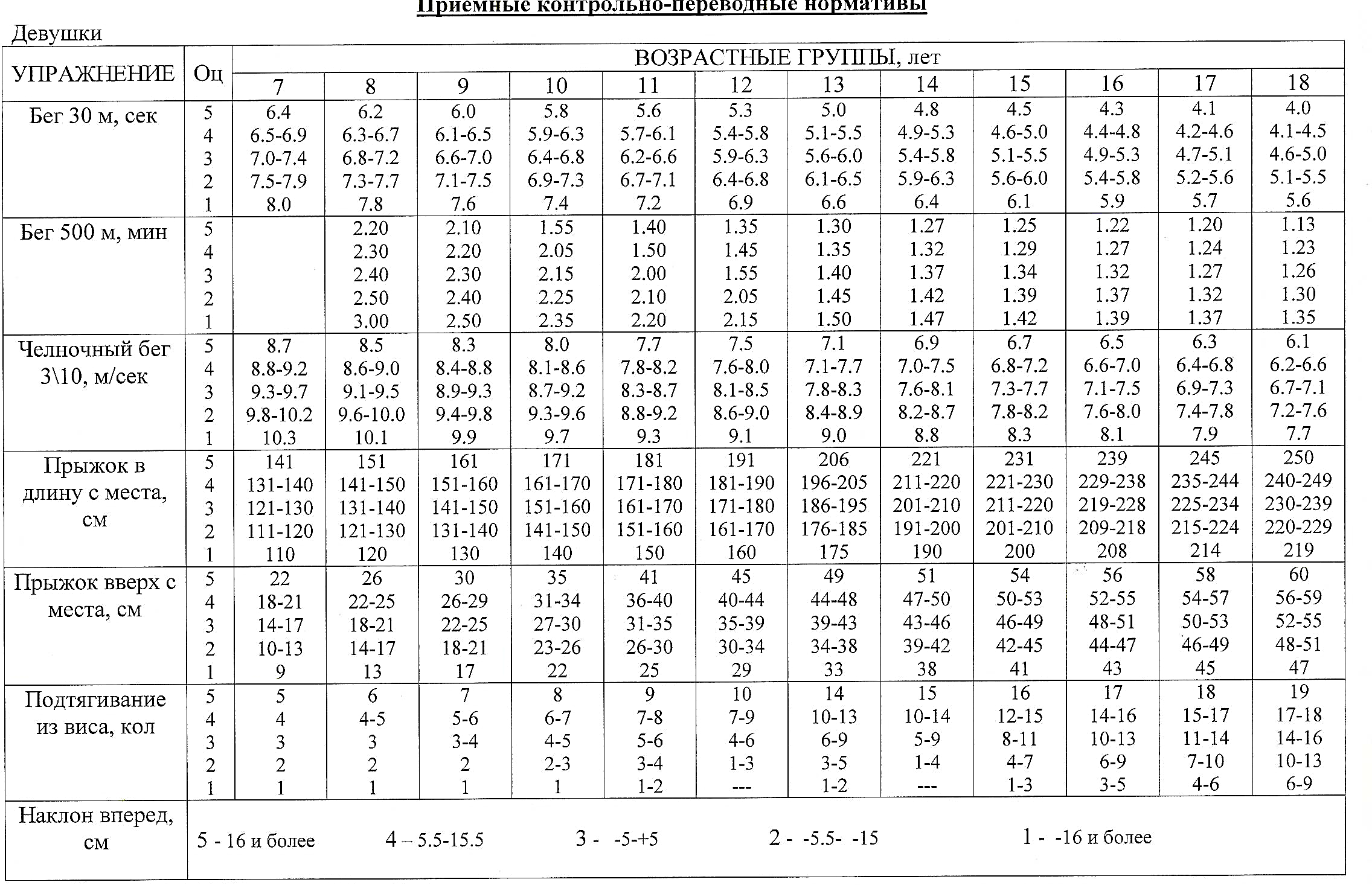 Приложение 2Итоговые испытания по СФППриложение 3Нормативы по технической подготовке. Принято на заседании Педагогического совета МАОУ ДО «Ирбитская ДЮСШ»Протокол №__ от «___» _________ 20__ г.УТВЕРЖДАЮДиректор МАОУ ДО «Ирбитская ДЮСШ»__________П. Н. ШевчукПриказ №____ от «___» _________ 20__ г.№Название раздела, темы Количество часовКоличество часовКоличество часовФормы аттестации/контроля№Название раздела, темы ВсегоТеорияПрактикаФормы аттестации/контроляРаздел 1. Теоретические основыРаздел 1. Теоретические основыРаздел 1. Теоретические основыРаздел 1. Теоретические основыРаздел 1. Теоретические основыРаздел 1. Теоретические основы1Инструктаж по технике безопасности11-Опрос2История развития спортивной аэробики.22-Опрос3Терминология аэробики22-Опрос4Гигиенические требования к проведению занятий.22-Опрос 5Рациональное питание и режим дня22-Опрос6Атомические сведения22-Опрос 7Правила соревнований33-ОпросРаздел 2. Практические основыРаздел 2. Практические основыРаздел 2. Практические основыРаздел 2. Практические основыРаздел 2. Практические основыРаздел 2. Практические основыФизическая подготовкаФизическая подготовкаФизическая подготовкаФизическая подготовкаФизическая подготовкаФизическая подготовка1Упражнения на всестороннее физическое развитие8-82Упражнения на развитие специальной прыгучести11110Контрольные упражнения3Упражнения для развития подвижности в суставах12111Контрольные упражнения4Упражнения для развития силы11110Контрольные упражнения5Упражнения на быстроту выполнения разнообразных движений.10-10Контрольные упражнения6Упражнения для развития ловкости и координации движений10-10Контрольные упражнения7Упражнения на общую выносливость7-7Контрольные упражнения8Упражнения на формирование правильной осанки817Педагог. наблюдениеСпортивная аэробикаСпортивная аэробикаСпортивная аэробикаСпортивная аэробикаСпортивная аэробикаСпортивная аэробика9Базовые шаги спортивной аэробики17116Контрольные упражнения10Элементы группы А - Динамическая сила1019Контрольные упражнения11Элементы группы В - Статическая сила11110Контрольные упражнения12Элементы группы С- Прыжки 11110Контрольные упражнения13Элементы группа D – Гибкость и равновесия 11110Контрольные упражнения14Выполнение комбинации1221015Соревновательная деятельность9-9ХореографияХореографияХореографияХореографияХореографияХореография16Основы музыкальной грамоты514Педагог. наблюдение17Позиции ног и рук, их смена514Контрольные упражнения18Экзерсис у балетного станка16214Контрольные упражнения19Упражнения в партере на выворотность11110Педагог. наблюдение20Упражнения для растяжки: складка, бабочка, шпагаты9-9Контрольные упражненияАкробатика.Акробатика.Акробатика.Акробатика.Акробатика.Акробатика.21Акробатические элементы15114Контрольные упражнения22Упражнения на балансирование11-11Контрольные упражнения23Сотрудничество – G7-724Спортивное и специальное оборудование1811725Творческое мышление1821626Подвижные игры3713627Специальные навыки181828Региональный компонент18216Опрос29Контрольные испытания8-8Промежуточная / итоговая аттестацияИтого36837331Название упражненияБаллыБаллыБаллыБаллыБаллыБаллыБаллыБаллыБаллыБаллыНазвание упражнения10987654321Равновесие на одной ноге руки в стороны, глаза закрыты.2018161412108642Подъем ног в висе на гимн. стенке до касания за головой30262218141210864Вис углом на гимн. стенке, держать, сек.34302622181410642«Пистолет», кол-во раз201614121086421Подтягивание, кол-во раз181614121086421Отжимания в упоре лежа30262218141210864Прыжки в упоре лежа за 20 сек4036322824201613107Стойка на руках у опоры, держать, мин.21.481.361.241.1210.480.360.240.12Сгиб-разгиб лежа на спине за 30 сек.2018161412108642Прыжки со скакалкой за 20 сек.60504030201612864Прыжки на гимн. скамейку за 1 мин.605040302015131197Раздел подготовкиСодержание нормативовПримечаниеХореографическая подготовкаДеми плие и гранд плие в первой и второй позиции.Урок хореографии оценивается из 10 баллов вычитанием суммы сбавок за неточное исполнение каждого упражнения в соответствии с общепринятой методикой судейства: незначительное нарушение – 0,1-0,2 балла; значительное – 0,3-0,4 балла; грубые – 0,5 баллаХореографическая подготовкаБатман тандю и тандю жете в третьей позиции во всех направлениях.Урок хореографии оценивается из 10 баллов вычитанием суммы сбавок за неточное исполнение каждого упражнения в соответствии с общепринятой методикой судейства: незначительное нарушение – 0,1-0,2 балла; значительное – 0,3-0,4 балла; грубые – 0,5 баллаХореографическая подготовкаРелеве лян (поднимание прямой ноги) в разных направлениях.Урок хореографии оценивается из 10 баллов вычитанием суммы сбавок за неточное исполнение каждого упражнения в соответствии с общепринятой методикой судейства: незначительное нарушение – 0,1-0,2 балла; значительное – 0,3-0,4 балла; грубые – 0,5 баллаХореографическая подготовкаГранд батман жете из третьей позиции в разных направлениях.Урок хореографии оценивается из 10 баллов вычитанием суммы сбавок за неточное исполнение каждого упражнения в соответствии с общепринятой методикой судейства: незначительное нарушение – 0,1-0,2 балла; значительное – 0,3-0,4 балла; грубые – 0,5 баллаХореографическая подготовкаПор де бра (упражнения для рук)Урок хореографии оценивается из 10 баллов вычитанием суммы сбавок за неточное исполнение каждого упражнения в соответствии с общепринятой методикой судейства: незначительное нарушение – 0,1-0,2 балла; значительное – 0,3-0,4 балла; грубые – 0,5 баллаХореографическая подготовкаХореографические прыжки в I, II, III и VI позицииУрок хореографии оценивается из 10 баллов вычитанием суммы сбавок за неточное исполнение каждого упражнения в соответствии с общепринятой методикой судейства: незначительное нарушение – 0,1-0,2 балла; значительное – 0,3-0,4 балла; грубые – 0,5 баллаТанцевальная подготовкаКомбинация на 16 тактов с использованием базовых шагов спортивной аэробикиОценивается из 10 баллов вычитание суммы сбавок за всю комбинацию по общепринятой методике судействаАкробатическая подготовкаСтойка на рукахОценивается из 10 баллов вычитание суммы сбавок за комбинацию по общепринятой методике судействаАкробатическая подготовкаПереворот вперед и назадОценивается из 10 баллов вычитание суммы сбавок за комбинацию по общепринятой методике судействаАкробатическая подготовкаКолесоОценивается из 10 баллов вычитание суммы сбавок за комбинацию по общепринятой методике судействаАкробатическая подготовкаРондат Оценивается из 10 баллов вычитание суммы сбавок за комбинацию по общепринятой методике судейства